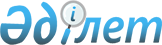 Қаражат төлеу туралыҚазақстан Республикасы Премьер-Министрiнiң Өкiмi 1997 жылғы 15 сәуiр N 100-ө



          Шетел несиешiлерiнiң алдындағы Қазақстан Республикасының
мiндеттемелерiн орындау және дефолт фактiлерiн болдырмау мақсатында:




          1. Қазақстан Республикасының Қаржы министрлiгi шетел
банктерiнiң ұсынған шоттары негiзiнде дәрменсiз зайымшылар үшiн
1-қосымшаға сәйкес жалпы сомасы 3 962 107, 09 (үш миллион тоғыз жүз
алпыс екi мың жүз жетi АҚШ доллары тоғыз цент) мерзiмi өткен
төлемдердi және 2-қосымшаға сәйкес, алдағы төленетiн жалпы сомасы
81 006, 15 (сексен бiр мың алты АҚШ доллары он бес цент) АҚШ
долларын, сондай-ақ есептелген айыппұлдар сомасын 1997 жылға арналған
бюджетте көзделген "Несиелендiру минус өтеу" бөлiмiндегi қаражат
шегiнде төлесiн.




          2. Қазақстан Республикасының мемлекеттiк Экспорт-импорт банкi




алынған қаражатты республикалық бюджетке қайтаруды қамтамасыз ету
жөнiнде барлық қажеттi шараларды қолдансын.
     3. Осы өкiмiнiң орындалуына бақылау жасау Қазақстан
Республикасының қаржы министрлiгiне жүктелсiн.

     Премьер-Министр
                                        Қазақстан Республикасы
                                          Премьер-Министрiнiң
                                        1997 жылғы 15 сәуiрдегi
                                            N 100-ө өкiмiне
                                             1-қосымша

                Шетел несиелерiн өтеу жөнiндегi мерзiмi өткен
                               төлемдердiң
                               С О М А С Ы
                                                АҚШ долларында*
---------------------------------------------------------------------
      Займшы-ұйым    | Төлем сомасы |        Оның iшiнде
                     |              |--------------------------------
                     |              |негiзгi     |проценттер |басқасы
                     |              |борыш       |           |
---------------------------------------------------------------------
Герман несие желiсi  |              |            |
                     |              |            |
"Павлодар-трактор"   |2 964 939, 43 |2 106 591,27|  858 348,16   -
АҚ                   |              |            |
                     |              |            |
"Құрылысфарфор" АҚ   |  997 167, 66 |  808 842,23|  188 325,43   -
---------------------------------------------------------------------
Барлығы              3 962 107, 09  |2 915 433,50|1 046 673,59   -
---------------------------------------------------------------------

     * Қазақстан Республикасы Ұлттық Банкiнiң 1997 жылғы 24
наурыздағы бағамы бойынша 1 АҚШ доллары - 1, 68 немiс маркасы

                                        Қазақстан Республикасы
                                          Премьер-Министрiнiң
                                        1997 жылғы 15 сәуiрдегi
                                            N 100-ө өкiмiне
                                             2-қосымша

                Шетел несиелерiн өтеу жөнiндегi алдағы төленетiн
                              төлемдердiң
                              С О М А С Ы
                                                АҚШ долларында*
---------------------------------------------------------------------
      Займшы-ұйым    | Төлем   |        Оның iшiнде
                     | сомасы  |-------------------------------------
                     |         |негiзгi|проценттер |басқасы
                     |         |борыш  |           |
---------------------------------------------------------------------
Австрия несие желiсi|           |      |           |
                    |           |      |           |
"Фосфор" АҚ         | 81 006,15 |   -  | 53 066,06 | 27 940,09
---------------------------------------------------------------------
Барлығы               81 006,15 |   -  | 53 066,06 | 27 940,09
---------------------------------------------------------------------






          * Қазақстан Республикасы Ұлттық Банкiнiң 1997 жылғы 24
наурыздағы бағамы бойынша 1 АҚШ доллары - 10,10 австрия шиллингi








					© 2012. Қазақстан Республикасы Әділет министрлігінің «Қазақстан Республикасының Заңнама және құқықтық ақпарат институты» ШЖҚ РМК
				